ГОЛОВНЫЕ ВШИ (ГОЛОВНОЙ ПЕДИКУЛЕЗ)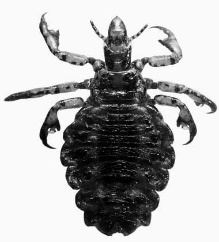 Информация для родителей и опекуновГоловные вши – это маленькие насекомые-паразиты, живущие только на голове человека.Они не поражают другие части тела человека или животных. Вши очень быстро передвигаются по голове человека, цепляясь за волосяные стержни. Они цепляются довольно крепко, и поэтому их очень сложно удалять с кожи или волос.Вши не проникают в кожу. Они питаются только человеческой кровью несколько раз в день. Яйца (гниды) откладываются взрослыми самками на стержне волоса, близко к скальпу, обычно не дальше, чем в полутора сантиметрах от него. Эти яйца прикрепляются к волосу при помощи очень сильного клея.Могут ли головные вши быть источником болезней?Вши не являются переносчиками заболеваний. Постоянное царапанье может привести к появлению ранок на коже головы, но это происходит редко. Родители должны быть готовы к тому, что у их детей могут появиться вши. Существуют гораздо более серьезные проблемы со здоровьем, чем педикулез.Взрослые переживают из-за появления этих паразитов гораздо больше, чем дети. Их переживания обычно значительно превосходят меру того вреда здоровью общества, который вши могут причинить.Самый большой вред, вызываемый вшами, связан с неправильным использованием химических веществ для их выведения. Постоянное нанесение химических веществ на кожу головы может вызвать у некоторых сильную реакцию. Расстроенные родители могут прибегнуть к использованию веществ, не прошедших тестирование на людях, а также не подтвердивших свою эффективность для выведения вшей.Как передаются головные вши?Вши передаются при непосредственном контакте между головами двух людей. Вши передвигаются по волосяному стержню с головы зараженного человека на голову другого человека. Вши не могут летать или прыгать, они также не ползают по мебели и не перескакивают между сиденьями машины. Они не могут жить вне головы человека болеенескольких часов. Тщательная уборка дома, стирка постельного белья, чистка игрушек, и уборка пылесосом не влияют на наличие вшей на голове человека. Из-за того, что люди, особенно дети, все больше контактируют между собой, педикулез стал более распространен, поскольку теперь существует больше возможностей для его передачи. RUSSIAN 2Методы лечения (Treatment options)Лечение химикатами (Chemical treatments)Выбирая лечение головного педикулеза с использованием химикатов, обратите внимание наследующее: Убедитесь, что у тех, кого вы собираетесь лечить, действительно есть вши и не проводите лечение, если вшей нет. Не существует профилактических средств для лечения головного педикулеза, поэтому лечение членов семьи, у которых нет вшей, бесполезно, а может только усугубить проблему, вырабатывая устойчивость вшей к химикатам. Запрещается использовать данный метод для детей младше 12 месяцев, беременных или кормящих женщин, а также людей с раздражениями или воспалениями на коже головы. Обратитесь за консультацией к врачу. Не допускайте попадания химикатов в глаза. Многие вещества обладают очень сильным запахом. Сильно пахнущие вещества, оставленные на волосах вашего ребенка на какое-то время, могут его раздражать. При использовании готовых препаратов обязательно прочтите инструкции на упаковке и применяйте препарат в точном соответствии с указаниями. Отчаянье может побудить к использованию большего, чем рекомендуемое, количества препарата для уничтожения вшей. Но увеличение дозы никак не повлияет на эффективность лечения. Не наносите на голову своего ребенка средства от насекомых, этиловый спирт или керосин. Не сушите волосы феном после нанесения препарата. Тепло может лишить его эффективности. Не мойте голову в течение 1-2 дней после лечения. Наносите препарат на каждую прядь по всей голове, оставьте на 20 минут, а затем вычешите с помощью качественного густого гребня, стирая препарат на бумажное полотенце. Если вы увидите мертвых вшей, значит, препарат подействовал. Однако важно помнить, что поскольку ни один препарат не подтвердил свою эффективность в уничтожении яиц, необходимо повторить лечение химикатами через неделю для того, чтобы удалить вшей, которые могли вырасти из яиц после первого нанесения препарата. Если вы увидите живых вшей, это значит, что лечение не подействовало. В этом случае попробуйте использовать другой препарат с другими активными ингредиентами (смотрите состав на упаковке) или попробуйте способ удаления вшей при помощи расчески и кондиционера. Метод лечения при помощи расчески и кондиционера (Comb and conditioner method)Вши дышат через маленькие отверстия в брюшках. Покрывая волосы, а значит и вшей, чем- то густым и вязким, можно закрыть эти отверстия, и вошь не сможет дышать в течение 20 минут. К сожалению, убить вшей таким образом нельзя, но это позволяет замедлить их передвижение, поэтому вы сможете их поймать.Nitbusting – это метод использования расчески и кондиционера (или другого вязкого вещества) для удаления вшей. Этот метод не убивает вшей, но позволяет их удалить качественными густыми расческами.При использовании метода Nitbusting в домашних условиях, выполните следующее:1. Посадите ребенка на маленький стул у себя между ног и включите видео на час, пока вы работаете. RUSSIAN 32. Положите полотенце или бумажную салфетку на плечи ребенка для защиты от капель кондиционера.3. Уберите из волос заколки, резинки и т.д. и прочешите косички и жгутики.4. Нанесите большое количество кондиционера на кожу головы и вотрите его во все стержни волос. Потребуется большое количество кондиционера. Чтобы способ действовал, необходимо, чтобы кондиционер покрывал каждый волос.5. Вши живут близко к коже головы, поэтому тщательно наносите кондиционер на стержни волос вблизи от кожи. Не обязательно распределять кондиционер по всей длине волос. При расчесывании он распределится достаточно хорошо. Цель нанесения кондиционера в том, чтобы замедлить движение вшей на достаточно долгое время, в течение которого вы смогли бы удалить их при помощи расчески.6. После нанесения кондиционера крупной расческой отделяйте маленькие участки волос, начиная от задней части шеи и двигаясь вверх к макушке. Вши часто откладывают яйца за ушами и на затылке. Используя этот метод, вы с большей вероятностью обнаружите вшей на макушке и лобной части головы.7. Когда волосы расчесаны крупной расческой, используйте густой гребень для вычесывания вшей и прочешите каждую прядь несколько раз.8. После каждого прочесывания вытрите кондиционер бумажным полотенцем. Если у ребенка есть вши, вы увидите их на полотенце.9. Продолжайте расчесывать каждую прядь до тех пор, пока на бумажном полотенце не перестанут оставаться вши, нимфы (недавно вылупившиеся вши) или яйца. Вы можете увидеть большое количество оболочек старых яиц. Потребуется определенное время, чтобы их удалить.10. После того, как вы прочесали несколько раз каждую прядь, вновь заплетите волосы или завяжите их сзади. Если волосы короткие, предложите ребенку какую-нибудь необычную прическу! Мальчикам часто нравятся «ершики» из волос. Что еще необходимо знать о методе удаления вшей при помощи кондиционера и расчески.Other things you should know about the comb and conditioner methodВ зависимости от типа и длины волос перед нанесением кондиционера можно аккуратно разделить длинные и густые волосы на пряди. Это позволит избежать спутывания. Вши часто скапливаются на макушке, поэтому вы можете не увидеть ни одной взрослой особи, пока не дойдете до этой части головы. Однако в случаях сильных заражений,взрослые вши попадаются на всех участках головы. Хороший гребень для вычесывания вшей позволит удалить нимфыличинок. Их бывает сложно увидеть невооруженным глазом, но на бумажном полотенце они выглядят какмаленькие насекомые.Общие советы (General advice) Регулярно проверяйте волосы своих детей. Девочки, взрослея, часто начинаю самостоятельно заботиться о своих волосах, и бывает нелегко убедить их в том, что вам необходимо продолжать проверять их волосы. Будьте настойчивы или покажите, как они могут самостоятельно проверять свои волосы во время мытья головы. Чтобы сократить возможность передачи вшей, можно завязывать волосы в хвостик или заплетать в косу. В душе должен быть качественный густой гребень для прочесывания волос во время мытья головы. Чем больше люди знают о простых методах решения проблемы, тем легче будет с ней справиться. Гребни для вычесывания вшей и расчески для распутывания волос между применениями следует мыть в горячей мыльной воде и промывать в горячей проточной воде. Дополнительную информацию на английском языке о головном педикулезе и программе Nitbusters вы найдете на сайте www.health.nsw.gov.au/headlice